.Intro: 16 counts – No tags or RestartSide, Together, Side, Touch, Side Touch, Side TouchSide, Together, 1/4 Turn Left, Touch, Side Touch, Side TouchCharleston Steps x 2Stomp Right, Hold, Stomp Left, Hold, Twist L, R, L, Centre.Enjoy, Have Fun And Keep It CountryContact ~ Email: britt@webnetmail.dkI Don't Look Good Naked Anymore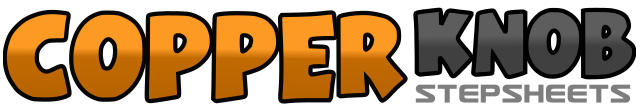 .......Count:32Wall:4Level:Beginner.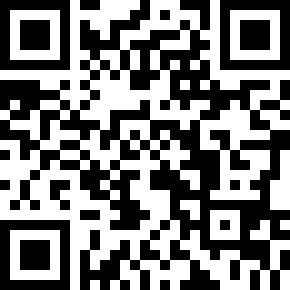 Choreographer:Britt Christoffersen (DK) - June 2015Britt Christoffersen (DK) - June 2015Britt Christoffersen (DK) - June 2015Britt Christoffersen (DK) - June 2015Britt Christoffersen (DK) - June 2015.Music:I Don't Look Good Naked Anymore - The Snake Oil Willie BandI Don't Look Good Naked Anymore - The Snake Oil Willie BandI Don't Look Good Naked Anymore - The Snake Oil Willie BandI Don't Look Good Naked Anymore - The Snake Oil Willie BandI Don't Look Good Naked Anymore - The Snake Oil Willie Band........1234Step right to right side. Close left beside right. Step right to right side. Touch left toe beside right5678Step left to left side. Touch right toe beside left, Step right to right side. Touch left toe beside right1234Step left to left side. Close right beside left, Turn 1/4 left stepping left forward touch5678Step right to right side. Touch left toe beside right, Step left to left side. Touch right toe beside left1234Step forward on right, Kick left, Step back on left, Touch right beside left5678Step forward on right, Kick left, Step back on left, Touch right beside left1234Stomp right forward, Hold, Stomp left beside right, Hold5678Twist both heels left, right, left, then return your feet to Centre with weight ending on LEFT